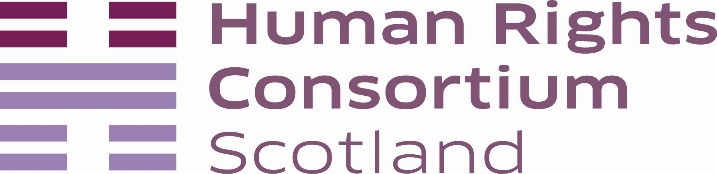 Human Rights Consortium Scotland: Senior Policy Officer - Job Description and Person SpecificationHours: 35 hours per week (flexible working available such as varied or reduced hours. Please contact us to discuss)Pay: £33,787 (pay scales are currently in development)Pension: 9% employer pension contributionAnnual leave: 28 days a year annual leave (as well as 4 days during the Christmas/New Year period when the office closes down). Location: Can be homeworking with periodic travel to meetings/events, or based in our Edinburgh office space within Amnesty International office at 66 Hanover Street, Edinburgh EH2 1ELAbout usThe Human Rights Consortium Scotland is Scotland’s civil society network to protect human rights.  We work towards two goals:  to be a strong collective civil society voice on human rights, and to make sure that Scottish civil society organisations have all the resources and understanding that they need to protect human rights through their work.After being ‘incubated’ by Amnesty International, the Consortium became a standalone organisation in 2020. Now in a period of steep growth in membership, reputation and activity, this is an exciting time to join this young organisation. We work in partnership with our 160+ member organisations, whether to share information and understanding, hold events, commission research, joint reports, media or submissions - whatever works best - to advocate for the respect, protection and fulfilment of human rights in Scotland.Job descriptionPurpose of roleTo enable a strong civil society voice on key areas of human rights, to bring change in law, policy and practice that better protects and realises human rights for people in Scotland.  To support the Director in the delivery of the strategic priorities as defined by the Board and outlined in the strategic plan.  The initial focus for the post-holder will be working on access to justice and engagement around human rights law developments. Further priority issues will be identified on an ongoing basis with the HRCS Director.The Senior Policy Officer will support the Director and work with other members of the Consortium team to develop the organisation's policy influencing work, including to:Research, analyse and monitor current law and policy and its implementation related to human rights to identify gaps, concerns and influencing priorities.Provide day-to-day policy support to the Consortium Director. Research and write high quality policy reports, submissions and position statements aimed at a range of audiences, including politicians and civil society organisations, and in a variety of mediums.Develop in-depth knowledge and understanding of key areas of law and policy related to human rights, and work with the Director to design project plans to influence around these.  This will initially include access to justice and engagement around human rights law developments.Work in partnership with Consortium member organisations to bring their voices and experiences, and those of their members and networks, to human rights developments. Use a variety of communication methods to influence policy debate and development.Represent the Consortium at public meetings, conferences, seminars, and external eventsDeputising for the Director where requiredContribute to the design and deliverer of accessible and engaging policy participation and other meetings and events around human rights issuesContribute to funding bids and reports, gathering and collating evidence as required.Build and develop effective networks and relationships to widen and deepen the Consortium’s engagement and influence, including across civil society and government.Person specificationKnowledge and understandingEssential:Knowledge and understanding of developments, gaps and issues related to protection of human rights in ScotlandKnowledge and understanding of Scottish policy landscape, political environment and decision making structuresKnowledge and understanding of what is required to ensure accessibility, equality and non-discrimination in delivering programmes of workDesirable:Knowledge and understanding of international human rights lawKnowledge and understanding of policy, developments and issues related to access to justiceKnowledge and understanding of UK level policy landscapeExperienceEssential:At least 3 years’ experience in a policy influencing role or similar Experience of successful partnership working with civil society organisationsExperience of facilitating participation in law or policy-related discussion or decision-makingExperience of in-depth law and policy research, monitoring and analysisExperience of writing excellent policy-related reports, submissions and information for a wide variety of audiencesExperience of building excellent networks with a wide range of stakeholders, including governmentExperience of delivering formal presentations and speaking at events and conferencesExperience of using a variety of communication methods for policy influencing, including social mediaDesirable:Experience of influencing the development of legislation at Holyrood or WestminsterLived experience of speaking up about rights infringements including discrimination, or campaigning/working for law or policy changeExperience of managing budgetsSkills and abilitiesEssential:Creative event planning and design skillsExcellent oral and written communication skills with complex ideas communicated simply and accessiblyAbility to initiate and develop influencing priorities and project plansExcellent interpersonal and teamworking skillsAbility to organise and manage own workload and ensure that deadlines are met, but also take direction as requiredGood attention to detail and accuracyGood IT skills including MS Office, Zoom, and online facilitation toolsAbility to apply problem solving skills to meet project outcomesDesirable:Proficiency in a language additional to English e.g. BSL, PolishValues and approachEssential:A demonstrable attitude of continual learning and reflection, that impacts approach to workA flexible and collaborative approach, and commitment to the values of partnership workingA passionate commitment to taking a human rights-based approach, including equality, non-discrimination and participationCourage and determination to work for lasting changeThe application form and Equal Opportunities Monitoring Form should be completed and emailed by 12 noon on 27th May 2022 to recruitmentHRCScotland@gmail.comInterviews will be held by Zoom on 16th and 17th June 2022.